2017 Generation Green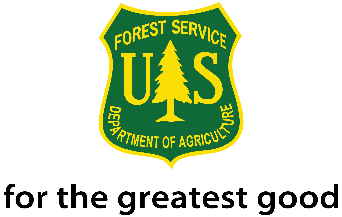 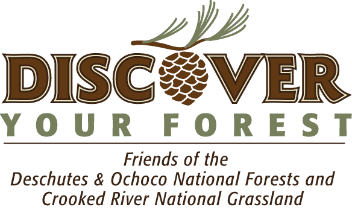 21st Century Conservation Service Corps InternshipDeschutes National Forest ServiceThe Deschutes National Forest is seeking four interns to work in the Wilderness Program as educators both at Wilderness trailheads and in Wilderness areas.  The interns will work in high use areas and interact with the public to inform them of trail conditions, Wilderness regulations, Leave No Trace practices, Wilderness Stewardship, and provide information on local topics.  Housing may be available. This internship is a 21st Century Conservation Service Corps (21CSC) Internship. Age requirement: 16-30 years and veterans up to 35 years of age. Internship duration: 640 hours and then intern will receive 2-Year non-competitive status hiring authority.  There is an opportunity for Intern to receive an Americorps Education Grant after completing 450 of the 640 internship hours. Stipend: $250 per 40 hours. Application Window Closes: Fri, Feb 10th Interviews: Feb 13th – Feb 24th Selections: Made by March 3rdTraining will be held April 11th, 18th, 25th and May 1st, 2nd, and 3rd Start Date: May 30thSkills the intern will have:Current driver’s license with good driving record.Willingness to obtain government driver’s license and drive government vehicles including 4 X 4 trucks in all types of weather and at night.Excellent communication skills and ability to easily talk to a large numbers of people every day.Exceptional work ethic, enthusiasm, and high degree of flexibility.Commitment to work 4-ten hour days, with weekend work required.Ability to walk several miles a day for day trips into Wilderness areas.Skills the intern will develop:Gain knowledge of the 1964 Wilderness Act, Wilderness Ethics, Leave No Trace practices, and the U.S. Forest Service.Obtain a government license to drive a government vehicle.  Complete online training and pass an exam.Confidence interacting with the public.Protocols and use of a government radio.Learn how to complete documentation procedures of public interaction.Learn how to compete appropriate documentation reports. Map reading skills and ability to navigate with a compass.Wilderness Visitor Services Skills that Intern will Develop:How to communicate to the public as a representative of the US Forest ServiceAnswer visitor services questions about Wilderness activities Interpret the area to both highlight natural features as well as educate about LNT ethics and wilderness stewardship.Learn to “read your audience” - to answer questions in a method that they will understandTo apply or learn more about this opportunity, please contact Stacey Cochran, Discover Your Forest Volunteer and Event Coordinator at 541-383-5530 or send a resume and cover letter to Stacey.cochran@discovernw.org. 21st Century Conservation Service Corps is an opportunity for an individual(s) between the ages of 16 and 30 years old (inclusive), and veterans up to 35, engaged as a crew member or intern through an organization that operates in partnership with the Forest Service, each participant will be paid a stipend of $250 per 40 hours served and has the option to gain credit as an intern or other definition through their academic institution. Working toward 640 hours of conservation or related service, of which at least 120 hours take place on an appropriate Forest Service project. Upon completion of the program, candidates have a 2-Year window of eligibility for non-competitive hiring status. Noncompetitive hiring status means the ability to apply and be considered for vacancies within the Forest Service without competitive examination or competing with career or career-conditional employees under internal merit staffing procedures for any position which eligible. Candidates applying under this authority are considered with other non-competitive candidates.